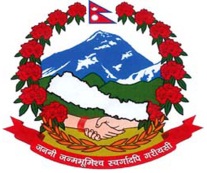 झिमरुक गाउँपालिकागाउँ कार्यपालिकाको कार्यालयभ्यागुते¸प्यूठानलुम्बिनी प्रदेश, नेपालगाउँपालिका प्रमुख प्रशासकीय अधिकृत र कृषि शाखा प्रमुख बीचको कार्यसम्पादन करार सम्झौतासुशासन - व्यवस्थापन तथा संचालन) ऐन २०६४ तथा नियमावली २०६५, निजामति सेवा ऐन २०४९ तथा नियमावली २०५०, स्थानीय सरकार संचालन सेवा ऐन २०७४, सबै नेपाल सरकारद्धारा समय समयमा जारी निर्देशन एवं परिपत्रमा उल्लेखित प्रावधानका अतिरिक्त देहाय बमोजिमको कार्य सम्पादन करार सम्झौता गरिएको छ । यो करार सम्झौतामा गाउँपालिकाका प्रमखु प्रशासकीय अधिकृत पहिलो पक्ष र कृषि शाखा प्रमुख दोश्रो पक्ष मानिएको छ । कृषि, कृषि प्रसार, कृषि उत्पादन र पशुपंक्षी विकास र व्यवस्थापन सम्बन्धी स्थानीय नीति, कानून,मापदण्ड, योजना तर्जुमा कार्यमा सहयोग गर्ने, कृषि तथा पशु विकास सम्बन्धी स्थानीय नीति, कानून, मापदण्ड तथा योजनाको कार्यान्वयन र नियमनको गर्ने,गराउने, कृषीलाई उद्योग र कृषक उद्यमी बनाउन नीति, कानून, कार्याविधि, योजना तर्जुमा र कार्यान्वयन गर्नेगराउने, कृषि अनुसन्धान, बागबानी, वैकल्पिक खेती प्रणाली, वाली संरक्षण, माटो परीक्षण, कृषि प्रयोगशाला, जैविकउत्पादन र कृषि पर्यटन सेवा विकास र विस्तार गर्ने खाद्यान्न, बागबानी, नगदे तथा अन्य बाली विकास सम्बन्धी विवरण र प्रविधि विकास विवरण अद्यावधिकगर्ने, कृषि विकास तथा संभाव्यता र पकेट क्षेत्र निर्धारण र कृषि प्रविधि र सेवा प्रसारको व्यवस्था गर्ने गराउने, कृषि तथा पशुपंक्षी विकासका लागि गै.स.स. र सहकारी र निजी क्षेत्रका संघसंस्थाहरुको कार्यक्रम बारेजानकारी राख्ने, समन्वय गर्ने र परिपुरक हुने गरी कार्यक्रम तर्जुमा र सञ्चालन गर्न सहयोग गर्ने, फलफूल, कफी, र तरकारी बालीहरुको माग र आवश्यकता अनुसार नर्सरी स्थापना गर्ने,गराउने, नगर भित्रका कृषक समूह सहकारीमा आवद्ध गराउने र कृषि उत्पादन र पशु तथा पंक्षी पालनलाई व्यवसायीकरण गर्न प्रविधि र प्राविधिक सेवा उपलब्ध गराउने, अनुसन्धान केन्द्रबाट निस्किएका नविनतम प्रविधिलाई कृषक समक्ष लैजाने, रासायानिक मल, तथा बिउविजन बिक्रीका लागी अनुमती दिने, कृषि उत्पादन, प्रशोधन र बजारीकण सम्बन्धी उद्यम व्यवसायको व्यवसायिक विकास योजना तर्जुमा गर्न सहयोग गर्ने गराउने, माग तथा आवश्यकता अनुसार कृषि तथा पशु नर्सरी, बिउविजन केन्द्र तथा नमूना फार्म सञ्चालन गर्ने गराउने, संरक्षण तथा जैविक विविधताको संरक्षण र प्रवद्र्घन गर्ने, गराउने, उच्च मूल्ययुक्त कृषिजन्य वस्तुको प्रवद्र्घन, विकास तथा बजारीकरण गर्ने, गराउने,कृषकहरूको क्षमता अभिवृद्धि, प्राविधिक सेवा, टेवा, सीप विकास र सशक्तीकरण गर्ने, गराउने,कृषि बिउविजन, नश्ल, मलखाद र रसायन तथा औषधीहरूको आपूर्ति, उपयोग र नियमनको व्यवस्थामिलाउने,कृषक समूह, कृषि सहकारी र कृषि सम्बन्धी स्थानीय सङ्घ संस्थाहरूकोसमन्वय गर्ने, गराउने,तालिम, प्राविधिक टेवा, क्षमता विकास कार्यक्रमको सञ्चालन गर्ने,खाद्यान्न, वागवानी, नगदे तथा अन्य बाली विकास सम्बन्धी विवरण, प्रविधि विकास र अद्यावधिक गर्नेकृषि विकास तथा संभाव्यता र पकेट क्षेत्र निर्धारण र कृषि प्रविधि र सेवा प्रसारको व्यवस्था गर्ने गराउनेकृषि सेवा केन्द्र र सम्पर्क स्थलहरुलाई सहयोग गर्ने,फलफूल, र तरकारी बालीहरुको माग र आवश्यकता अनुसार नर्सरी स्थापना गर्ने÷गराउने,नगर भित्रका कृषकहरुलाई समूह, सहकारीमा आवद्ध गराउने र कृषि उत्पादनलाई व्यवसायीकरण प्रविधि रप्राविधिक सेवा उपलब्ध गराउने,कृषि उत्पादन, प्रशोधन र बजारीकण सम्बन्धी उद्यम व्यवसायको व्यवसायिक विकास योजना तर्जुमा गर्न सहयोग गर्ने गराउने,माग तथा आवश्यकता अनुसार कृषि नर्सरी, बिउविजन केन्द्र तथा नमूना फार्म सञ्चालन गर्ने गराउने,कृषि अनुसन्धान, बागबानी, वैकल्पिक खेती प्रणाली, वाली संरक्षण, माटो परीक्षण, कृषि प्रयोगशाला, जैविक उत्पादन र कृषि पर्यटन सेवा विकास र विस्तार गर्ने,कृषिजन्य महामारी रोगको नियन्त्रण सम्बन्धी कार्य गर्ने, गराउने,कृषि वातावरण संरक्षण तथा जैविक विविधताको संरक्षण र प्रवद्र्घन कार्य गर्ने,कृषि प्रसार प्रचार सम्बन्धी कार्य गर्ने,उच्च मूल्ययुक्त कृषिजन्य वस्तुको प्रवद्र्घन, विकास तथा बजारीकरण गर्ने,कृषिसम्बन्धी बिमा र कर्जा सहजीकरण सम्बन्धी कार्यमा सहयोग गर्ने,शीत भण्डारणको व्यवस्थापनको कार्य नियमित रेखदेख गर्ने र सुचारु राख्ने, राख्न लगाउने,कृषि बिउविजन, नश्ल, मलखाद र रसायन तथा औषधीहरूको आपूर्ति, उपयोगमा कृषकहरुसँग समन्वयमा रही नियमित कार्य सम्पादन गर्ने,कृषक समूहहरुको बैठकहरु नियमित गर्ने व्यवस्था मिलाउने,कृषि तथ्याङ्कको व्यवस्थापन र सूचना प्रणाली तथा कृषि सम्बन्धी सूचनाको प्रचार प्रसार गर्ने, गराउने,कृषि स्रोत केन्द्रको सञ्चालन र व्यवस्थापन गर्ने,विभिन्न सिफारिस तथा अनुमति पत्र व्यवसायी दर्ता रसायनिक मल वितरण आदि,उपशाखाको कार्य क्षेत्रसँग सम्बन्धित सूचना तथा जानकारी प्रवाह गर्ने,आफू अन्तर्गतका कर्मचारीहरुको कामको सुपरीवेक्षण गर्ने र कारवाही तथा पुरस्कारको लागि सिफारिस सहित पेश गर्ने,उपशाखा अन्तर्गतका कर्मचारीहरुको जिम्मा रहेको रजिस्टर अभिलेख, प्रतिवेदन फाइल तथा अन्य सम्पत्तिको दुरुस्त र सही व्यवस्था गर्ने, गराउने तथा कर्मचारीहरु सरुवा हुँदा आफनो जिम्मामा रहेको सामानहरुको बरबुझारथ गर्ने तथा गर्न लगाउने,उपशाखा अन्तरगत सम्पादन हुने काम कारवाहीहरु समयमा हुनुपर्ने व्यवस्था गर्ने, कार्य सम्पादन हुन नसकेमा सोको पूर्ण जवाफदेहिता वहन गर्ने, गराउने, मातहतका कर्मचारीहरको कार्यसम्पादन मूल्याङ्कन फाराम भर्न लगाउने तथा कार्यसम्पादन मूल्याङ्कन गर्ने र पेश गर्ने,उपशाखा अन्तर्गतका कर्मचारीहरुलाई जिम्मेवारी दिने,शाखा प्रमुखले प्रदान गर्ने निर्देशनहरु पालना गर्ने गराउने, 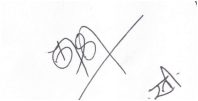 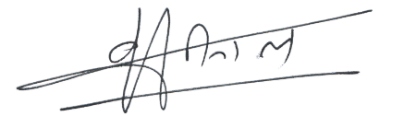 